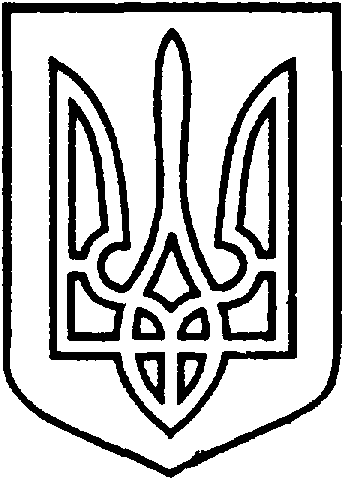 СЄВЄРОДОНЕЦЬКА МІСЬКА ВІЙСЬКОВО-ЦИВІЛЬНА АДМІНІСТРАЦІЯ  СЄВЄРОДОНЕЦЬКОГО РАЙОНУ  ЛУГАНСЬКОЇ  ОБЛАСТІРОЗПОРЯДЖЕННЯкерівника Сєвєродонецької міської  військово-цивільної адміністрації23 червня 2021                                                      			   № 1026Про внесення доповнень до розпорядження керівника ВЦА                                   м. Сєвєродонецьк  від 10.12.2020 № 1182 «Про затвердження Схеми розміщення засобів пересувної мережі» (у новій редакції)	Керуючись ч. 3 статті 6 Закону України «Про військово-цивільні адміністрації», розпорядженням керівника ВЦА м. Сєвєродонецьк  від 07.12.2020 № 1162 «Про затвердження Порядку розміщення засобів пересувної дрібнороздрібної торговельної мережі та пересувних об’єктів з надання послуг на території м. Сєвєродонецька» (у новій редакції), беручи до уваги звернення КП «Сєвєродонецьке підприємство благоустрою та ритуальної служби»,                 вх. № 927/10 від 06.05.2021, вх. 928/10 від 06.05.2021, 929/10 від 06.05.2021, протокол Комісії з розгляду питань розміщення засобів пересувної мережі на території міста Сєвєродонецька від  17.06.2021 № 10зобовʼязую:	1. Доповнити  Перелік місць розміщення засобів пересувної мережі (Додаток 2 до розпорядження керівника ВЦА  м. Сєвєродонецьк  від 10.12.2020 № 1182 «Про затвердження Схеми розміщення засобів пересувної мережі» (у новій редакції) наступною адресою, а саме: «торгівля продовольчими товарамивул. Федоренко, р-н буд. 15 (1 місце);пр. Центральний, р-н ТРЦ «Джаз» (1 місце);р-н перехрестя пр. Хіміків-вул. Менделєєва (1 місце);р-н перехрестя пр. Хіміків-вул. Єгорова (1 місце)».2.   Затвердити плани розміщення (Додатки 1,2.3,4 ). 	3.   Дане розпорядження підлягає оприлюдненню.			4. Контроль за виконанням даного розпорядження покласти на                       заступника керівника Сєвєродонецької міської військово-цивільної адміністрації Олега КУЗЬМІНОВА.Керівник Сєвєродонецької міськоївійськово-цивільної адміністрації  		                   Олександр СТРЮК 